T.C.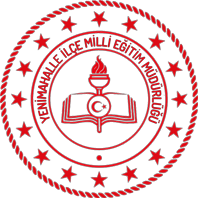 İZMİR VALİLİĞİİL MİLLÎ EĞİTİM MÜDÜRLÜĞÜ HİZMET STANDARTLARI1İL MİLLÎ EĞİTİM MÜDÜRLÜĞÜHAYAT BOYU ÖĞRENME ŞUBE MÜDÜRLÜĞÜ HİZMET STANDARTLARISIRA NOTAMAMLANMASÜRESİBaşvuru esnasında yukarıda belirtilen belgelerin dışında belge istenmesi, eksiksiz belge ile başvuru yapılmasına rağmen hizmetin belirtilen sürede tamamlanmaması veya yukarıdaki tabloda bazı hizmetlerin bulunmadığının tespiti durumunda ilk müracaat yerine ya da ikinci müracaat yerine başvurunuz.AdresE-Posta                   :  yenimahalle06@meb.gov.tr                                                                                                                                E-Posta:   info@yenimahalle.gov.trİL MİLLÎ EĞİTİM MÜDÜRLÜĞÜİNSAN KAYNAKLARI YÖNETİMİ  ŞUBE MÜDÜRLÜĞÜ HİZMET STANDARTLARIBaşvuru esnasında yukarıda belirtilen belgelerin dışında belge istenmesi, eksiksiz belge ile başvuru yapılmasına rağmen hizmetin belirtilen sürede tamamlanmaması veya yukarıdaki tabloda bazı hizmetlerin bulunmadığının tespiti durumunda ilk müracaat yerine ya da ikinci müracaat yerine başvurunuz.İlk Müracaat            : İl Eğitim Müdürlüğü                                                                                  İkinci Müracaat Yeri :  İzmir Valiliğiİsim                          : Ömer YAHŞİ                                                                                         İsim:  Erol AYYILDIZİL MİLLÎ EĞİTİM MÜDÜRLÜĞÜİNSAN KAYNAKLARI YÖNETİM HİZMETLERİ ŞUBE MÜDÜRLÜĞÜ  HİZMET STANDARTLARISIRA NOTAMAMLANMASÜRESİBaşvuru esnasında yukarıda belirtilen belgelerin dışında belge istenmesi, eksiksiz belge ile başvuru yapılmasına rağmen hizmetin belirtilen sürede tamamlanmaması veya yukarıdaki tabloda bazı hizmetlerin bulunmadığının tespiti durumunda ilk müracaat yerine ya da ikinci müracaat yerine başvurunuz.İlk Müracaat            : İl Eğitim Müdürlüğü                                                                        İkinci Müracaat Yeri :  İzmir Valiliğiİsim                          : Ömer YAHŞİ                                                                                         İsimUnvan                      : İl Eğitim Müdürü                                                                             UnvanAdres                       : Ragıp Tüzün Cad. Miralay Nazım Bey Sokak No:133:  Erol AYYILDIZ:  Vali:Yenimahalle/İZMİR                                                                              Adres                            Ragıp Tüzün Cad. No:144  Yenimahalle/İZMİR:  0 (312) 315 38 20:  0 (312) 344 00 63:   info@yenimahalle.gov.trİZMİR İL MİLLÎ EĞİTİM MÜDÜRLÜĞÜİNSAN KAYNAKLARI YÖNETİMİ ŞUBE MÜDÜRLÜĞÜ HİZMET STANDARTLARISIRA NOTAMAMLANMASÜRESİBaşvuru esnasında yukarıda belirtilen belgelerin dışında belge istenmesi, eksiksiz belge ile başvuru yapılmasına rağmen hizmetin belirtilen sürede tamamlanmaması veya yukarıdaki tabloda bazı hizmetlerin bulunmadığının tespiti durumunda ilk müracaat yerine ya da ikinci müracaat yerine başvurunuz.İlk Müracaat            : İl Eğitim Müdürlüğü                                                                                   İkinci Müracaat Yeri :  İzmir Valiliğiİsim                          : Ömer YAHŞİ                                                                                         İsim:  Erol AYYILDIZİL MİLLÎ EĞİTİM MÜDÜRLÜĞÜÖZEL ÖĞRETİM KURUMLARI ŞUBE MÜDÜRLÜĞÜ HİZMET STANDARTLARISIRA NOTAMAMLANMASÜRESİBaşvuru esnasında yukarıda belirtilen belgelerin dışında belge istenmesi, eksiksiz belge ile başvuru yapılmasına rağmen hizmetin belirtilen sürede tamamlanmaması veya yukarıdaki tabloda bazı hizmetlerin bulunmadığının tespiti durumunda ilk müracaat yerine ya da ikinci müracaat yerine başvurunuz.İlk Müracaat            : İl Eğitim Müdürlüğü                                                                                   İkinci Müracaat Yeri :  İzmir Valiliğiİsim                          : Ömer YAHŞİİsim:  Erol AYYILDIZUnvan                      : İl Eğitim Müdürü                                                                                         Unvan:  ValiAdres                       : Ragıp Tüzün Cad. Miralay Nazım Bey Sokak No:133Yenimahalle/İZMİRTelefon                    : 0 (312) 315 06 83AdresTelefon:  Ragıp Tüzün Cad. No:144  Yenimahalle/İZMİR:  0 (312) 315 38 20Faks                        : 0 (312) 343 30 43                                                                                     FaksE-Posta                   :  yenimahalle06@meb.gov.tr                                                                                                                                E-Posta:  0 (312) 344 00 63:   info@yenimahalle.gov.trİL MİLLÎ EĞİTİM MÜDÜRLÜĞÜÖZEL ÖĞRETİM KURUMLARI ŞUBE MÜDÜRLÜĞÜ HİZMET STANDARTLARISIRA NOTAMAMLANMASÜRESİBaşvuru esnasında yukarıda belirtilen belgelerin dışında belge istenmesi, eksiksiz belge ile başvuru yapılmasına rağmen hizmetin belirtilen sürede tamamlanmaması veya yukarıdaki tabloda bazı hizmetlerin bulunmadığının tespiti durumunda ilk müracaat yerine ya da ikinci müracaat yerine başvurunuz.İlk Müracaat            : İl Eğitim Müdürlüğü                                                                        İkinci Müracaat Yeri :  İzmir Valiliğiİsim                          : Ömer YAHŞİİsim:  Erol AYYILDIZUnvan                      : İl Eğitim Müdürü                                                                             UnvanAdres                       : Ragıp Tüzün Cad. Miralay Nazım Bey Sokak No:133:  Vali:Yenimahalle/İZMİR                                                                              Adres                            Ragıp Tüzün Cad. No:144  Yenimahalle/İZMİRTelefon                    : 0 (312) 315 06 83                                                                                     TelefonFaks                        : 0 (312) 343 30 43                                                                                     FaksE-Posta                   :  yenimahalle06@meb.gov.tr                                                                                                                                E-Posta:  0 (312) 315 38 20:  0 (312) 344 00 63:   info@yenimahalle.gov.trİL MİLLÎ EĞİTİM MÜDÜRLÜĞÜÖZEL ÖĞRETİM KURUMLARI ŞUBE MÜDÜRLÜĞÜ HİZMET STANDARTLARISIRA NOTAMAMLANMASÜRESİBaşvuru esnasında yukarıda belirtilen belgelerin dışında belge istenmesi, eksiksiz belge ile başvuru yapılmasına rağmen hizmetin belirtilen sürede tamamlanmaması veya yukarıdaki tabloda bazı hizmetlerin bulunmadığının tespiti durumunda ilk müracaat yerine ya da ikinci müracaat yerine başvurunuz.İlk Müracaat            : İl Eğitim Müdürlüğü                                                                                  İkinci Müracaat Yeri :  İzmir Valiliğiİsim                          : Ömer YAHŞİ                                                                                         İsimUnvan                      : İl Eğitim Müdürü                                                                                         UnvanAdres                       : Ragıp Tüzün Cad. Miralay Nazım Bey Sokak No:133:  Erol AYYILDIZ:  Vali:Yenimahalle/İZMİR                                                                                  Adres                            Ragıp Tüzün Cad. No:144  Yenimahalle/İZMİRTelefon                    : 0 (312) 315 06 83Telefon:  0 (312) 315 38 20Faks                        : 0 (312) 343 30 43                                                                                     Faks:  0 (312) 344 00 63E-Posta                   :  yenimahalle06@meb.gov.trE-Posta:   info@yenimahalle.gov.trİL MİLLÎ EĞİTİM MÜDÜRLÜĞÜÖZEL ÖĞRETİM KURUMLARI ŞUBE MÜDÜRLÜĞÜ HİZMET STANDARTLARISIRA NOTAMAMLANMASÜRESİBaşvuru esnasında yukarıda belirtilen belgelerin dışında belge istenmesi, eksiksiz belge ile başvuru yapılmasına rağmen hizmetin belirtilen sürede tamamlanmaması veya yukarıdaki tabloda bazı hizmetlerin bulunmadığının tespiti durumunda ilk müracaat yerine ya da ikinci müracaat yerine başvurunuz.İlk Müracaat            : İl Eğitim Müdürlüğü                                                                        İkinci Müracaat Yeri :  İzmir Valiliğiİsim                          : Ömer YAHŞİ                                                                                         İsim:  Erol AYYILDIZUnvan                      : İl Eğitim MüdürüAdres                       : Ragıp Tüzün Cad. Miralay Nazım Bey Sokak No:133Yenimahalle/İZMİRUnvanAdres:  Vali:  Ragıp Tüzün Cad. No:144  Yenimahalle/İZMİRTelefon                    : 0 (312) 315 06 83                                                                                     Telefon:  0 (312) 315 38 20Faks                        : 0 (312) 343 30 43E-Posta                   :  yenimahalle06@meb.gov.trFaksE-Posta:  0 (312) 344 00 63:   info@yenimahalle.gov.trİL MİLLÎ EĞİTİM MÜDÜRLÜĞÜÖZEL ÖĞRETİM KURUMLARI ŞUBE MÜDÜRLÜĞÜ HİZMET STANDARTLARISIRA NOTAMAMLANMASÜRESİBaşvuru esnasında yukarıda belirtilen belgelerin dışında belge istenmesi, eksiksiz belge ile başvuru yapılmasına rağmen hizmetin belirtilen sürede tamamlanmaması veya yukarıdaki tabloda bazı hizmetlerin bulunmadığının tespiti durumunda ilk müracaat yerine ya da ikinci müracaat yerine başvurunuz.İlk Müracaat            : İl Eğitim Müdürlüğüİkinci Müracaat Yeri :  İzmir Valiliğiİsim                          : Ömer YAHŞİİsim:  Erol AYYILDIZUnvan                      : İl Eğitim Müdürü                                                                             UnvanAdres                       : Ragıp Tüzün Cad. Miralay Nazım Bey Sokak No:133Yenimahalle/İZMİRTelefon                    : 0 (312) 315 06 83                                                                                     Telefon:  Vali:  Ragıp Tüzün Cad. No:144  Yenimahalle/İZMİR:  0 (312) 315 38 20Faks                        : 0 (312) 343 30 43Faks:  0 (312) 344 00 63E-Posta                   :  yenimahalle06@meb.gov.tr                                                                                                                                E-Posta:   info@yenimahalle.gov.trİL MİLLÎ EĞİTİM MÜDÜRLÜĞÜÖZEL ÖĞRETİM KURUMLARI ŞUBE MÜDÜRLÜĞÜ HİZMET STANDARTLARISIRA NOTAMAMLANMASÜRESİBaşvuru esnasında yukarıda belirtilen belgelerin dışında belge istenmesi, eksiksiz belge ile başvuru yapılmasına rağmen hizmetin belirtilen sürede tamamlanmaması veya yukarıdaki tabloda bazı hizmetlerin bulunmadığının tespiti durumunda ilk müracaat yerine ya da ikinci müracaat yerine başvurunuz.İlk Müracaat            : İl Eğitim Müdürlüğü                                                                        İkinci Müracaat Yeri :  İzmir Valiliğiİsim                          : Ömer YAHŞİ                                                                                         İsimUnvan                      : İl Eğitim Müdürü                                                                             Unvan:  Erol AYYILDIZ:  ValiAdres                       : Ragıp Tüzün Cad. Miralay Nazım Bey Sokak No:133Yenimahalle/İZMİRTelefon                    : 0 (312) 315 06 83AdresTelefon:  Ragıp Tüzün Cad. No:144  Yenimahalle/İZMİR:  0 (312) 315 38 20Faks                        : 0 (312) 343 30 43                                                                                     FaksE-Posta                   :  yenimahalle06@meb.gov.tr                                                                                                                                E-Posta:  0 (312) 344 00 63:   info@yenimahalle.gov.trİL MİLLÎ EĞİTİM MÜDÜRLÜĞÜÖZEL ÖĞRETİM KURUMLARI ŞUBE MÜDÜRLÜĞÜ HİZMET STANDARTLARISIRA NOTAMAMLANMASÜRESİBaşvuru esnasında yukarıda belirtilen belgelerin dışında belge istenmesi, eksiksiz belge ile başvuru yapılmasına rağmen hizmetin belirtilen sürede tamamlanmaması veya yukarıdaki tabloda bazı hizmetlerin bulunmadığının tespiti durumunda ilk müracaat yerine ya da ikinci müracaat yerine başvurunuz.İlk Müracaat            : İl Eğitim Müdürlüğü                                                                        İkinci Müracaat Yeri :  İzmir Valiliğiİsim                          : Ömer YAHŞİ                                                                                         İsimUnvan                      : İl Eğitim Müdürü                                                                             UnvanAdres                       : Ragıp Tüzün Cad. Miralay Nazım Bey Sokak No:133:  Erol AYYILDIZ:  Vali:Yenimahalle/İZMİR                                                                              Adres                            Ragıp Tüzün Cad. No:144  Yenimahalle/İZMİRTelefon                    : 0 (312) 315 06 83                                                                                     Telefon:  0 (312) 315 38 20Faks                        : 0 (312) 343 30 43E-Posta                   :  yenimahalle06@meb.gov.trFaksE-Posta:  0 (312) 344 00 63:   info@yenimahalle.gov.trİL MİLLÎ EĞİTİM MÜDÜRLÜĞÜÖZEL ÖĞRETİM KURUMLARI ŞUBE MÜDÜRLÜĞÜ HİZMET STANDARTLARISIRA NOTAMAMLANMASÜRESİBaşvuru esnasında yukarıda belirtilen belgelerin dışında belge istenmesi, eksiksiz belge ile başvuru yapılmasına rağmen hizmetin belirtilen sürede tamamlanmaması veya yukarıdaki tabloda bazı hizmetlerin bulunmadığının tespiti durumunda ilk müracaat yerine ya da ikinci müracaat yerine başvurunuz.İlk Müracaat            : İl Eğitim Müdürlüğü                                                                        İkinci Müracaat Yeri :  İzmir Valiliğiİsim                          : Ömer YAHŞİ                                                                                         İsimUnvan                      : İl Eğitim Müdürü                                                                             UnvanAdres                       : Ragıp Tüzün Cad. Miralay Nazım Bey Sokak No:133:  Erol AYYILDIZ:  Vali:Yenimahalle/İZMİR                                                                              Adres                            Ragıp Tüzün Cad. No:144  Yenimahalle/İZMİRTelefon                    : 0 (312) 315 06 83                                                                                     TelefonFaks                        : 0 (312) 343 30 43                                                                                     FaksE-Posta                   :  yenimahalle06@meb.gov.tr                                                                                                                                E-Posta:  0 (312) 315 38 20:  0 (312) 344 00 63:   info@yenimahalle.gov.trSIRA NOTAMAMLANMASÜRESİBaşvuru esnasında yukarıda belirtilen belgelerin dışında belge istenmesi, eksiksiz belge ile başvuru yapılmasına rağmen hizmetin belirtilen sürede tamamlanmaması veya yukarıdaki tabloda bazı hizmetlerin bulunmadığının tespiti durumunda ilk müracaat yerine ya da ikinci müracaat yerine başvurunuz.İlk Müracaat            : İl Eğitim Müdürlüğü                                                                        İkinci Müracaat Yeri :  İzmir Valiliğiİsim                          : Ömer YAHŞİ                                                                                         İsimUnvan                      : İl Eğitim Müdürü                                                                             Unvan:  Erol AYYILDIZ:  ValiAdres                       : Ragıp Tüzün Cad. Miralay Nazım Bey Sokak No:133Yenimahalle/İZMİRAdres:  Ragıp Tüzün Cad. No:144  Yenimahalle/İZMİRİL MİLLÎ EĞİTİM MÜDÜRLÜĞÜÖZEL ÖĞRETİM KURUMLARI ŞUBE MÜDÜRLÜĞÜ HİZMET STANDARTLARISIRA NOTAMAMLANMASÜRESİBaşvuru esnasında yukarıda belirtilen belgelerin dışında belge istenmesi, eksiksiz belge ile başvuru yapılmasına rağmen hizmetin belirtilen sürede tamamlanmaması veya yukarıdaki tabloda bazı hizmetlerin bulunmadığının tespiti durumunda ilk müracaat yerine ya da ikinci müracaat yerine başvurunuz.İlk Müracaat            : İl Eğitim Müdürlüğü                                                                        İkinci Müracaat Yeri :  İzmir Valiliğiİsim                          : Ömer YAHŞİ                                                                                         İsimUnvan                      : İl Eğitim Müdürü                                                                             UnvanAdres                       : Ragıp Tüzün Cad. Miralay Nazım Bey Sokak No:133:  Erol AYYILDIZ:  Vali:Yenimahalle/İZMİR                                                                              Adres                            Ragıp Tüzün Cad. No:144  Yenimahalle/İZMİRTelefon                    : 0 (312) 315 06 83                                                                                     TelefonFaks                        : 0 (312) 343 30 43                                                                                     FaksE-Posta                   :  yenimahalle06@meb.gov.tr                                                                                                                                E-Posta:  0 (312) 315 38 20:  0 (312) 344 00 63:   info@yenimahalle.gov.trSIRA NOTAMAMLANMASÜRESİBaşvuru esnasında yukarıda belirtilen belgelerin dışında belge istenmesi, eksiksiz belge ile başvuru yapılmasına rağmen hizmetin belirtilen sürede tamamlanmaması veya yukarıdaki tabloda bazı hizmetlerin bulunmadığının tespiti durumunda ilk müracaat yerine ya da ikinci müracaat yerine başvurunuz.İlk Müracaat            : İl Eğitim Müdürlüğü                                                                        İkinci Müracaat Yeri :  İzmir Valiliğiİsim                          : Ömer YAHŞİ                                                                                         İsimUnvan                      : İl Eğitim Müdürü                                                                             UnvanAdres                       : Ragıp Tüzün Cad. Miralay Nazım Bey Sokak No:133:  Erol AYYILDIZ:  Vali:Yenimahalle/İZMİR                                                                              Adres                            Ragıp Tüzün Cad. No:144  Yenimahalle/İZMİRİL MİLLÎ EĞİTİM MÜDÜRLÜĞÜÖZEL ÖĞRETİM KURUMLARI ŞUBE MÜDÜRLÜĞÜ HİZMET STANDARTLARISIRA NOTAMAMLANMASÜRESİBaşvuru esnasında yukarıda belirtilen belgelerin dışında belge istenmesi, eksiksiz belge ile başvuru yapılmasına rağmen hizmetin belirtilen sürede tamamlanmaması veya yukarıdaki tabloda bazı hizmetlerin bulunmadığının tespiti durumunda ilk müracaat yerine ya da ikinci müracaat yerine başvurunuz.İlk Müracaat            : İl Eğitim Müdürlüğü                                                                        İkinci Müracaat Yeri :  İzmir Valiliğiİsim                          : Ömer YAHŞİ                                                                                         İsimUnvan                      : İl Eğitim Müdürü                                                                             UnvanAdres                       : Ragıp Tüzün Cad. Miralay Nazım Bey Sokak No:133:  Erol AYYILDIZ:  Vali:Yenimahalle/İZMİR                                                                              Adres                            Ragıp Tüzün Cad. No:144  Yenimahalle/İZMİR:  0 (312) 315 38 20:  0 (312) 344 00 63:   info@yenimahalle.gov.trİL MİLLÎ EĞİTİM MÜDÜRLÜĞÜÖZEL ÖĞRETİM KURUMLARI ŞUBE MÜDÜRLÜĞÜ HİZMET STANDARTLARISIRA NOTAMAMLANMASÜRESİBaşvuru esnasında yukarıda belirtilen belgelerin dışında belge istenmesi, eksiksiz belge ile başvuru yapılmasına rağmen hizmetin belirtilen sürede tamamlanmaması veya yukarıdaki tabloda bazı hizmetlerin bulunmadığının tespiti durumunda ilk müracaat yerine ya da ikinci müracaat yerine başvurunuz.İlk Müracaat            : İl Eğitim Müdürlüğü                                                                        İkinci Müracaat Yeri :  İzmir Valiliğiİsim                          : Ömer YAHŞİ                                                                                         İsimUnvan                      : İl Eğitim Müdürü                                                                             UnvanAdres                       : Ragıp Tüzün Cad. Miralay Nazım Bey Sokak No:133:  Erol AYYILDIZ:  Vali:Yenimahalle/İZMİR                                                                              Adres                            Ragıp Tüzün Cad. No:144  Yenimahalle/İZMİR:  0 (312) 315 38 20:  0 (312) 344 00 63:   info@yenimahalle.gov.trSIRA NOTAMAMLANMASÜRESİBaşvuru esnasında yukarıda belirtilen belgelerin dışında belge istenmesi, eksiksiz belge ile başvuru yapılmasına rağmen hizmetin belirtilen sürede tamamlanmaması veya yukarıdaki tabloda bazı hizmetlerin bulunmadığının tespiti durumunda ilk müracaat yerine ya da ikinci müracaat yerine başvurunuz.İL MİLLÎ EĞİTİM MÜDÜRLÜĞÜÖZEL ÖĞRETİM KURUMLARI ŞUBE MÜDÜRLÜĞÜ HİZMET STANDARTLARISIRA NOTAMAMLANMASÜRESİBaşvuru esnasında yukarıda belirtilen belgelerin dışında belge istenmesi, eksiksiz belge ile başvuru yapılmasına rağmen hizmetin belirtilen sürede tamamlanmaması veya yukarıdaki tabloda bazı hizmetlerin bulunmadığının tespiti durumunda ilk müracaat yerine ya da ikinci müracaat yerine başvurunuz.İlk Müracaat            : İl Eğitim Müdürlüğü                                                                        İkinci Müracaat Yeri :  İzmir Valiliğiİsim                          : Ömer YAHŞİ                                                                                         İsimUnvan                      : İl Eğitim Müdürü                                                                             UnvanAdres                       : Ragıp Tüzün Cad. Miralay Nazım Bey Sokak No:133:  Erol AYYILDIZ:  Vali:Yenimahalle/İZMİR                                                                              Adres                            Ragıp Tüzün Cad. No:144  Yenimahalle/İZMİRTelefon                    : 0 (312) 315 06 83                                                                                     TelefonFaks                        : 0 (312) 343 30 43                                                                                     FaksE-Posta                   :  yenimahalle06@meb.gov.tr                                                                                                                                E-Posta:  0 (312) 315 38 20:  0 (312) 344 00 63:   info@yenimahalle.gov.trSIRA NOTAMAMLANMASÜRESİBaşvuru esnasında yukarıda belirtilen belgelerin dışında belge istenmesi, eksiksiz belge ile başvuru yapılmasına rağmen hizmetin belirtilen sürede tamamlanmaması veya yukarıdaki tabloda bazı hizmetlerin bulunmadığının tespiti durumunda ilk müracaat yerine ya da ikinci müracaat yerine başvurunuz.İL MİLLÎ EĞİTİM MÜDÜRLÜĞÜÖZEL ÖĞRETİM KURUMLARI ŞUBE MÜDÜRLÜĞÜ HİZMET STANDARTLARISIRA NOTAMAMLANMASÜRESİBaşvuru esnasında yukarıda belirtilen belgelerin dışında belge istenmesi, eksiksiz belge ile başvuru yapılmasına rağmen hizmetin belirtilen sürede tamamlanmaması veya yukarıdaki tabloda bazı hizmetlerin bulunmadığının tespiti durumunda ilk müracaat yerine ya da ikinci müracaat yerine başvurunuz.İlk Müracaat            : İl Eğitim Müdürlüğü                                                                        İkinci Müracaat Yeri :  İzmir Valiliğiİsim                          : Ömer YAHŞİ                                                                                         İsimUnvan                      : İl Eğitim Müdürü                                                                             UnvanAdres                       : Ragıp Tüzün Cad. Miralay Nazım Bey Sokak No:133:  Erol AYYILDIZ:  Vali:Yenimahalle/İZMİR                                                                              Adres                            Ragıp Tüzün Cad. No:144  Yenimahalle/İZMİRTelefon                    : 0 (312) 315 06 83                                                                                     TelefonFaks                        : 0 (312) 343 30 43                                                                                     Faks:  0 (312) 315 38 20:  0 (312) 344 00 63E-Posta                   :  yenimahalle06@meb.gov.trE-Posta:   info@yenimahalle.gov.trİL MİLLÎ EĞİTİM MÜDÜRLÜĞÜÖZEL ÖĞRETİM KURUMLARI ŞUBE MÜDÜRLÜĞÜ HİZMET STANDARTLARISIRA NOTAMAMLANMASÜRESİBaşvuru esnasında yukarıda belirtilen belgelerin dışında belge istenmesi, eksiksiz belge ile başvuru yapılmasına rağmen hizmetin belirtilen sürede tamamlanmaması veya yukarıdaki tabloda bazı hizmetlerin bulunmadığının tespiti durumunda ilk müracaat yerine ya da ikinci müracaat yerine başvurunuz.İlk Müracaat            : İl Eğitim Müdürlüğü                                                                        İkinci Müracaat Yeri :  İzmir ValiliğiAdresİL MİLLÎ EĞİTİM MÜDÜRLÜĞÜÖZEL ÖĞRETİM KURUMLARI ŞUBE MÜDÜRLÜĞÜ HİZMET STANDARTLARISIRA NOTAMAMLANMASÜRESİBaşvuru esnasında yukarıda belirtilen belgelerin dışında belge istenmesi, eksiksiz belge ile başvuru yapılmasına rağmen hizmetin belirtilen sürede tamamlanmaması veya yukarıdaki tabloda bazı hizmetlerin bulunmadığının tespiti durumunda ilk müracaat yerine ya da ikinci müracaat yerine başvurunuz.İlk Müracaat            : İl Eğitim Müdürlüğü                                                                        İkinci Müracaat Yeri :  İzmir Valiliğiİsim                          : Ömer YAHŞİ                                                                                         İsimUnvan                      : İl Eğitim Müdürü                                                                             UnvanAdres                       : Ragıp Tüzün Cad. Miralay Nazım Bey Sokak No:133:  Erol AYYILDIZ:  Vali:Yenimahalle/İZMİR                                                                              Adres                            Ragıp Tüzün Cad. No:144  Yenimahalle/İZMİRTelefon                    : 0 (312) 315 06 83                                                                                     TelefonFaks                        : 0 (312) 343 30 43                                                                                     FaksE-Posta                   :  yenimahalle06@meb.gov.tr                                                                                                                                E-Posta:  0 (312) 315 38 20:  0 (312) 344 00 63:   info@yenimahalle.gov.trİL MİLLÎ EĞİTİM MÜDÜRLÜĞÜÖZEL ÖĞRETİM KURUMLARI ŞUBE MÜDÜRLÜĞÜ HİZMET STANDARTLARISIRA NOTAMAMLANMASÜRESİ2-  İş sözleşmesiBaşvuru esnasında yukarıda belirtilen belgelerin dışında belge istenmesi, eksiksiz belge ile başvuru yapılmasına rağmen hizmetin belirtilen sürede tamamlanmaması veya yukarıdaki tabloda bazı hizmetlerin bulunmadığının tespiti durumunda ilk müracaat yerine ya da ikinci müracaat yerine başvurunuz.İlk Müracaat            : İl Eğitim Müdürlüğü                                                                        İkinci Müracaat Yeri :  İzmir ValiliğiİL MİLLÎ EĞİTİM MÜDÜRLÜĞÜÖZEL ÖĞRETİM KURUMLARI ŞUBE MÜDÜRLÜĞÜ HİZMET STANDARTLARISIRA NOTAMAMLANMASÜRESİBaşvuru esnasında yukarıda belirtilen belgelerin dışında belge istenmesi, eksiksiz belge ile başvuru yapılmasına rağmen hizmetin belirtilen sürede tamamlanmaması veya yukarıdaki tabloda bazı hizmetlerin bulunmadığının tespiti durumunda ilk müracaat yerine ya da ikinci müracaat yerine başvurunuz.İlk Müracaat            : İl Eğitim Müdürlüğü                                                                        İkinci Müracaat Yeri :  İzmir Valiliğiİsim                          : Ömer YAHŞİ                                                                                         İsimUnvan                      : İl Eğitim Müdürü                                                                             UnvanAdres                       : Ragıp Tüzün Cad. Miralay Nazım Bey Sokak No:133:  Erol AYYILDIZ:  Vali:Yenimahalle/İZMİR                                                                              Adres                            Ragıp Tüzün Cad. No:144  Yenimahalle/İZMİRTelefon                    : 0 (312) 315 06 83                                                                                     TelefonFaks                        : 0 (312) 343 30 43                                                                                     FaksE-Posta                   :  yenimahalle06@meb.gov.tr                                                                                                                                E-Posta:  0 (312) 315 38 20:  0 (312) 344 00 63:   info@yenimahalle.gov.trİL MİLLÎ EĞİTİM MÜDÜRLÜĞÜÖZEL ÖĞRETİM KURUMLARI ŞUBE MÜDÜRLÜĞÜ HİZMET STANDARTLARISIRA NOTAMAMLANMASÜRESİBaşvuru esnasında yukarıda belirtilen belgelerin dışında belge istenmesi, eksiksiz belge ile başvuru yapılmasına rağmen hizmetin belirtilen sürede tamamlanmaması veya yukarıdaki tabloda bazı hizmetlerin bulunmadığının tespiti durumunda ilk müracaat yerine ya da ikinci müracaat yerine başvurunuz.İlk Müracaat            : İl Eğitim Müdürlüğü                                                                        İkinci Müracaat Yeri :  İzmir ValiliğiAdresİL MİLLÎ EĞİTİM MÜDÜRLÜĞÜÖZEL ÖĞRETİM KURUMLARI ŞUBE MÜDÜRLÜĞÜ HİZMET STANDARTLARISIRA NOTAMAMLANMASÜRESİBaşvuru esnasında yukarıda belirtilen belgelerin dışında belge istenmesi, eksiksiz belge ile başvuru yapılmasına rağmen hizmetin belirtilen sürede tamamlanmaması veya yukarıdaki tabloda bazı hizmetlerin bulunmadığının tespiti durumunda ilk müracaat yerine ya da ikinci müracaat yerine başvurunuz.İlk Müracaat            : İl Eğitim Müdürlüğü                                                                        İkinci Müracaat Yeri :  İzmir ValiliğiAdresSIRA NOTAMAMLANMASÜRESİİL MİLLÎ EĞİTİM MÜDÜRLÜĞÜÖZEL ÖĞRETİM KURUMLARI ŞUBE MÜDÜRLÜĞÜ HİZMET STANDARTLARISIRA NOTAMAMLANMASÜRESİBaşvuru esnasında yukarıda belirtilen belgelerin dışında belge istenmesi, eksiksiz belge ile başvuru yapılmasına rağmen hizmetin belirtilen sürede tamamlanmaması veya yukarıdaki tabloda bazı hizmetlerin bulunmadığının tespiti durumunda ilk müracaat yerine ya da ikinci müracaat yerine başvurunuz.İlk Müracaat            : İl Eğitim Müdürlüğü                                                                        İkinci Müracaat Yeri :  İzmir Valiliğiİsim                          : Ömer YAHŞİ                                                                                         İsimUnvan                      : İl Eğitim Müdürü                                                                             UnvanAdres                       : Ragıp Tüzün Cad. Miralay Nazım Bey Sokak No:133:  Erol AYYILDIZ:  Vali:Yenimahalle/İZMİR                                                                              Adres                            Ragıp Tüzün Cad. No:144  Yenimahalle/İZMİRTelefon                    : 0 (312) 315 06 83                                                                                     TelefonFaks                        : 0 (312) 343 30 43                                                                                     FaksE-Posta                   :  yenimahalle06@meb.gov.tr                                                                                                                                E-Posta:  0 (312) 315 38 20:  0 (312) 344 00 63:   info@yenimahalle.gov.trSIRA NOTAMAMLANMASÜRESİİL MİLLÎ EĞİTİM MÜDÜRLÜĞÜÖZEL ÖĞRETİM KURUMLARI ŞUBE MÜDÜRLÜĞÜ HİZMET STANDARTLARISIRA NOTAMAMLANMASÜRESİ2-  İş sözleşmesi2-  İş sözleşmesiBaşvuru esnasında yukarıda belirtilen belgelerin dışında belge istenmesi, eksiksiz belge ile başvuru yapılmasına rağmen hizmetin belirtilen sürede tamamlanmaması veya yukarıdaki tabloda bazı hizmetlerin bulunmadığının tespiti durumunda ilk müracaat yerine ya da ikinci müracaat yerine başvurunuz.İlk Müracaat            : İl Eğitim Müdürlüğü                                                                        İkinci Müracaat Yeri :  İzmir Valiliğiİsim                          : Ömer YAHŞİ                                                                                         İsimUnvan                      : İl Eğitim Müdürü                                                                             UnvanAdres                       : Ragıp Tüzün Cad. Miralay Nazım Bey Sokak No:133:  Erol AYYILDIZ:  Vali:Yenimahalle/İZMİR                                                                              Adres                            Ragıp Tüzün Cad. No:144  Yenimahalle/İZMİRTelefon                    : 0 (312) 315 06 83                                                                                     TelefonFaks                        : 0 (312) 343 30 43                                                                                     FaksE-Posta                   :  yenimahalle06@meb.gov.tr                                                                                                                                E-Posta:  0 (312) 315 38 20:  0 (312) 344 00 63:   info@yenimahalle.gov.trSIRA NOTAMAMLANMASÜRESİ2-  İş sözleşmesiSIRA NOTAMAMLANMASÜRESİBaşvuru esnasında yukarıda belirtilen belgelerin dışında belge istenmesi, eksiksiz belge ile başvuru yapılmasına rağmen hizmetin belirtilen sürede tamamlanmaması veya yukarıdaki tabloda bazı hizmetlerin bulunmadığının tespiti durumunda ilk müracaat yerine ya da ikinci müracaat yerine başvurunuz.SIRA NOTAMAMLANMASÜRESİSIRA NOTAMAMLANMASÜRESİ2-  İş sözleşmesi2-  İş sözleşmesiBaşvuru esnasında yukarıda belirtilen belgelerin dışında belge istenmesi, eksiksiz belge ile başvuru yapılmasına rağmen hizmetin belirtilen sürede tamamlanmaması veya yukarıdaki tabloda bazı hizmetlerin bulunmadığının tespiti durumunda ilk müracaat yerine ya da ikinci müracaat yerine başvurunuz.İL MİLLÎ EĞİTİM MÜDÜRLÜĞÜÖZEL ÖĞRETİM KURUMLARI ŞUBE MÜDÜRLÜĞÜ HİZMET STANDARTLARISIRA NOTAMAMLANMASÜRESİ2-  İş sözleşmesiBaşvuru esnasında yukarıda belirtilen belgelerin dışında belge istenmesi, eksiksiz belge ile başvuru yapılmasına rağmen hizmetin belirtilen sürede tamamlanmaması veya yukarıdaki tabloda bazı hizmetlerin bulunmadığının tespiti durumunda ilk müracaat yerine ya da ikinci müracaat yerine başvurunuz.İlk Müracaat            : İl Eğitim Müdürlüğü                                                                        İkinci Müracaat Yeri :  İzmir Valiliğiİsim                          : Ömer YAHŞİ                                                                                         İsim:  Erol AYYILDIZUnvan                      : İl Eğitim MüdürüAdres                       : Ragıp Tüzün Cad. Miralay Nazım Bey Sokak No:133Unvan:  Vali:Yenimahalle/İZMİR                                                                              Adres                            Ragıp Tüzün Cad. No:144  Yenimahalle/İZMİRTelefon                    : 0 (312) 315 06 83                                                                                     TelefonFaks                        : 0 (312) 343 30 43                                                                                     FaksE-Posta                   :  yenimahalle06@meb.gov.tr                                                                                                                                E-Posta:  0 (312) 315 38 20:  0 (312) 344 00 63:   info@yenimahalle.gov.trİL MİLLÎ EĞİTİM MÜDÜRLÜĞÜÖZEL ÖĞRETİM KURUMLARI ŞUBE MÜDÜRLÜĞÜ HİZMET STANDARTLARISIRA NOTAMAMLANMASÜRESİBaşvuru esnasında yukarıda belirtilen belgelerin dışında belge istenmesi, eksiksiz belge ile başvuru yapılmasına rağmen hizmetin belirtilen sürede tamamlanmaması veya yukarıdaki tabloda bazı hizmetlerin bulunmadığının tespiti durumunda ilk müracaat yerine ya da ikinci müracaat yerine başvurunuz.İlk Müracaat            : İl Eğitim Müdürlüğü                                                                        İkinci Müracaat Yeri :  İzmir ValiliğiİL MİLLÎ EĞİTİM MÜDÜRLÜĞÜÖZEL ÖĞRETİM KURUMLARI ŞUBE MÜDÜRLÜĞÜ HİZMET STANDARTLARISIRA NOTAMAMLANMASÜRESİBaşvuru esnasında yukarıda belirtilen belgelerin dışında belge istenmesi, eksiksiz belge ile başvuru yapılmasına rağmen hizmetin belirtilen sürede tamamlanmaması veya yukarıdaki tabloda bazı hizmetlerin bulunmadığının tespiti durumunda ilk müracaat yerine ya da ikinci müracaat yerine başvurunuz.İlk Müracaat            : İl Eğitim Müdürlüğü                                                                        İkinci Müracaat Yeri :  İzmir Valiliğiİsim                          : Ömer YAHŞİ                                                                                         İsimUnvan                      : İl Eğitim Müdürü                                                                             UnvanAdres                       : Ragıp Tüzün Cad. Miralay Nazım Bey Sokak No:133:  Erol AYYILDIZ:  Vali:Yenimahalle/İZMİR                                                                              Adres                            Ragıp Tüzün Cad. No:144  Yenimahalle/İZMİRTelefon                    : 0 (312) 315 06 83                                                                                     TelefonFaks                        : 0 (312) 343 30 43                                                                                     FaksE-Posta                   :  yenimahalle06@meb.gov.tr                                                                                                                                E-Posta:  0 (312) 315 38 20:  0 (312) 344 00 63:   info@yenimahalle.gov.trİL MİLLÎ EĞİTİM MÜDÜRLÜĞÜÖZEL ÖĞRETİM KURUMLARI ŞUBE MÜDÜRLÜĞÜ HİZMET STANDARTLARISIRA NOTAMAMLANMASÜRESİ2-  İş sözleşmesiBaşvuru esnasında yukarıda belirtilen belgelerin dışında belge istenmesi, eksiksiz belge ile başvuru yapılmasına rağmen hizmetin belirtilen sürede tamamlanmaması veya yukarıdaki tabloda bazı hizmetlerin bulunmadığının tespiti durumunda ilk müracaat yerine ya da ikinci müracaat yerine başvurunuz.İlk Müracaat            : İl Eğitim Müdürlüğü                                                                        İkinci Müracaat Yeri :  İzmir Valiliğiİsim                          : Ömer YAHŞİ                                                                                         İsim:  Erol AYYILDIZUnvan                      : İl Eğitim MüdürüAdres                       : Ragıp Tüzün Cad. Miralay Nazım Bey Sokak No:133Unvan:  Vali:Yenimahalle/İZMİR                                                                              Adres                            Ragıp Tüzün Cad. No:144  Yenimahalle/İZMİR:  0 (312) 315 38 20:  0 (312) 344 00 63:   info@yenimahalle.gov.trİL MİLLÎ EĞİTİM MÜDÜRLÜĞÜÖZEL ÖĞRETİM KURUMLARI ŞUBE MÜDÜRLÜĞÜ HİZMET STANDARTLARISIRA NOTAMAMLANMASÜRESİ2-  İş sözleşmesi2-  İş sözleşmesiBaşvuru esnasında yukarıda belirtilen belgelerin dışında belge istenmesi, eksiksiz belge ile başvuru yapılmasına rağmen hizmetin belirtilen sürede tamamlanmaması veya yukarıdaki tabloda bazı hizmetlerin bulunmadığının tespiti durumunda ilk müracaat yerine ya da ikinci müracaat yerine başvurunuz.İlk Müracaat            : İl Eğitim Müdürlüğü                                                                        İkinci Müracaat Yeri :  İzmir Valiliğiİsim                          : Ömer YAHŞİ                                                                                         İsimUnvan                      : İl Eğitim Müdürü                                                                             UnvanAdres                       : Ragıp Tüzün Cad. Miralay Nazım Bey Sokak No:133:  Erol AYYILDIZ:  Vali:Yenimahalle/İZMİR                                                                              Adres                            Ragıp Tüzün Cad. No:144  Yenimahalle/İZMİRTelefon                    : 0 (312) 315 06 83                                                                                     TelefonFaks                        : 0 (312) 343 30 43                                                                                     FaksE-Posta                   :  yenimahalle06@meb.gov.tr                                                                                                                                E-Posta:  0 (312) 315 38 20:  0 (312) 344 00 63:   info@yenimahalle.gov.trİL MİLLÎ EĞİTİM MÜDÜRLÜĞÜ İNŞAAT EMLAK ŞUBE MÜDÜRLÜĞÜ HİZMET STANDARTLARISIRA NOTAMAMLANMASÜRESİBaşvuru esnasında yukarıda belirtilen belgelerin dışında belge istenmesi, eksiksiz belge ile başvuru yapılmasına rağmen hizmetin belirtilen sürede tamamlanmaması veya yukarıdaki tabloda bazı hizmetlerin bulunmadığının tespiti durumunda ilk müracaat yerine ya da ikinci müracaat yerine başvurunuz.İlk Müracaat            : İl Eğitim Müdürlüğü                                                                        İkinci Müracaat Yeri :  İzmir Valiliğiİsim                          : Ömer YAHŞİ                                                                                         İsimUnvan                      : İl Eğitim Müdürü                                                                             UnvanAdres                       : Ragıp Tüzün Cad. Miralay Nazım Bey Sokak No:133:  Erol AYYILDIZ:  Vali:Yenimahalle/İZMİR                                                                              Adres                            Ragıp Tüzün Cad. No:144  Yenimahalle/İZMİR:  0 (312) 315 38 20:  0 (312) 344 00 63:   info@yenimahalle.gov.trİL MİLLÎ EĞİTİM MÜDÜRLÜĞÜ ORTAÖĞRETİM KURUMLARI ŞUBE MÜDÜRLÜĞÜ HİZMET STANDARTLARISIRA NOTAMAMLANMASÜRESİBaşvuru esnasında yukarıda belirtilen belgelerin dışında belge istenmesi, eksiksiz belge ile başvuru yapılmasına rağmen hizmetin belirtilen sürede tamamlanmaması veya yukarıdaki tabloda bazı hizmetlerin bulunmadığının tespiti durumunda ilk müracaat yerine ya da ikinci müracaat yerine başvurunuz.İlk Müracaat            : İl Eğitim Müdürlüğü                                                                        İkinci Müracaat Yeri :  İzmir Valiliğiİsim                          : Ömer YAHŞİ                                                                                         İsimUnvan                      : İl Eğitim Müdürü                                                                             UnvanAdres                       : Ragıp Tüzün Cad. Miralay Nazım Bey Sokak No:133:  Erol AYYILDIZ:  Vali:Yenimahalle/İZMİR                                                                              Adres                            Ragıp Tüzün Cad. No:144  Yenimahalle/İZMİRTelefon                    : 0 (312) 315 06 83                                                                                     TelefonFaks                        : 0 (312) 343 30 43                                                                                     FaksE-Posta                   :  yenimahalle06@meb.gov.tr                                                                                                                                E-Posta:  0 (312) 315 38 20:  0 (312) 344 00 63:   info@yenimahalle.gov.trİL MİLLÎ EĞİTİM MÜDÜRLÜĞÜSTRATEJİ GELİŞTİRME HİZMETLERİ ŞUBE MÜDÜRLÜĞÜ  HİZMET STANDARTLARISIRA NOTAMAMLANMASÜRESİBaşvuru esnasında yukarıda belirtilen belgelerin dışında belge istenmesi, eksiksiz belge ile başvuru yapılmasına rağmen hizmetin belirtilen sürede tamamlanmaması veya yukarıdaki tabloda bazı hizmetlerin bulunmadığının tespiti durumunda ilk müracaat yerine ya da ikinci müracaat yerine başvurunuz.İlk Müracaat            : İl Eğitim Müdürlüğü                                                                        İkinci Müracaat Yeri :  İzmir ValiliğiİL MİLLÎ EĞİTİM MÜDÜRLÜĞÜ TEMEL EĞİTİM ŞUBE MÜDÜRLÜĞÜ HİZMET STANDARTLARISIRA NOTAMAMLANMASÜRESİBaşvuru esnasında yukarıda belirtilen belgelerin dışında belge istenmesi, eksiksiz belge ile başvuru yapılmasına rağmen hizmetin belirtilen sürede tamamlanmaması veya yukarıdaki tabloda bazı hizmetlerin bulunmadığının tespiti durumunda ilk müracaat yerine ya da ikinci müracaat yerine başvurunuz.İlk Müracaat            : İl Eğitim Müdürlüğü                                                                        İkinci Müracaat Yeri :  İzmir Valiliğiİsim                          : Ömer YAHŞİ                                                                                         İsimUnvan                      : İl Eğitim Müdürü                                                                             UnvanAdres                       : Ragıp Tüzün Cad. Miralay Nazım Bey Sokak No:133:  Erol AYYILDIZ:  Vali:Yenimahalle/İZMİR                                                                              Adres                            Ragıp Tüzün Cad. No:144  Yenimahalle/İZMİRTelefon                    : 0 (312) 315 06 83                                                                                     TelefonFaks                        : 0 (312) 343 30 43                                                                                     FaksE-Posta                   :  yenimahalle06@meb.gov.tr                                                                                                                                E-Posta:  0 (312) 315 38 20:  0 (312) 344 00 63:   info@yenimahalle.gov.trİL MİLLÎ EĞİTİM MÜDÜRLÜĞÜEĞİTİM ÖĞRETİM ŞUBE MÜDÜRLÜKLERİ ORTAK HİZMET STANDARTLARISIRA NOTAMAMLANMASÜRESİBaşvuru esnasında yukarıda belirtilen belgelerin dışında belge istenmesi, eksiksiz belge ile başvuru yapılmasına rağmen hizmetin belirtilen sürede tamamlanmaması veya yukarıdaki tabloda bazı hizmetlerin bulunmadığının tespiti durumunda ilk müracaat yerine ya da ikinci müracaat yerine başvurunuz.İlk Müracaat            : İl Eğitim Müdürlüğü                                                                        İkinci Müracaat Yeri :  İzmir Valiliğiİsim                          : Ömer YAHŞİ                                                                                         İsimUnvan                      : İl Eğitim Müdürü                                                                             UnvanAdres                       : Ragıp Tüzün Cad. Miralay Nazım Bey Sokak No:133:  Erol AYYILDIZ:  Vali:Yenimahalle/İZMİR                                                                              Adres                            Ragıp Tüzün Cad. No:144  Yenimahalle/İZMİRTelefon                    : 0 (312) 315 06 83                                                                                     TelefonFaks                        : 0 (312) 343 30 43                                                                                     FaksE-Posta                   :  yenimahalle06@meb.gov.tr                                                                                                                                E-Posta:  0 (312) 315 38 20:  0 (312) 344 00 63:   info@yenimahalle.gov.trİL MİLLİ EĞİTİM MÜDÜRLÜĞÜ STRATEJİ GELİŞTİRME ŞUBE MÜDÜRLÜĞÜ2019Sıra1Hizmet Standardı Olan BirimlerHayat Boyu Öğrenme Şube MüdürlüğüSayı1Sıra1Hizmet Standardı Olan BirimlerHayat Boyu Öğrenme Şube MüdürlüğüSayı12İnsan Kaynakları Yönetimi  Şube Müdürlüğü53Özel Öğretim Kurumları Şube Müdürlüğü1024İnşaat Emlak Şube Müdürlüğü15Ortaöğretim Şube Müdürlüğü26Strateji Geliştirme  Hizmetleri Şube Müdürlüğü17Temel Eğitim Şube Müdürlüğü18Eğitim Öğretim Şube Müdürlükleri Ortak Hizmet Standartları2TOPLAM115SIRA NOHİZMETİN ADIBAŞVURUDA İSTENEN BELGELERHİZMETİN TAMAMLANMA SÜRESİ(EN GEÇ)1Dilekçe Hakkı KapsamındaYapılan Başvuruların AlınmasıDilekçe/e-posta1 İŞ GÜNÜ2Bilgi Edinme Hakkı Kapsamında Yapılan Başvuruların CevaplandırılmasıDilekçe15 İŞ GÜNÜ